Utlysning av elgjakt i perioden 2023-2025Utlysningen av elgjakta i Gran Almenning har blitt annonsert på vår hjemmeside www.gran-almenning.no og på facebook-sida vår. I tillegg sendes dette skrivet til alle jaktlagsledere som søkte om jakt forrige periode.Elgjakta lyses ut for tre år uten noen form for fortrinnsrett uavhengig av tidligere års trekninger. Det er 5 jaktfelt på Øståsen og 2 jaktfelt på Veståsen som nå legges ut for trekning mellom interesserte jaktlag. Jakta foregår over en lang og sammenhengende periode. For å bli med i trekningen må jaktlaget tilfredsstille følgende krav:Jaktlaget skal bestå av 6-8 aktive jegere hvorav minst to av disse må ha bruksrett i Gran Almenning. Jaktlagets medlemmer må videre ha bostedsadresse innenfor gamle Gran Sogn, men kan ha inntil to medlemmer som kommer utenbygds fra.Attest for godkjent ettersøkshund (jf. forskrift om jakt mv § 23 og 26) eller underskrevet avtale om tilgang på ettersøksekvipasje må vedlegges søknaden.Alle som skal jakte må ha attest for godkjent skyteprøve og ha innbetalt jegeravgift før jakta begynner. Jaktlagsleder er ansvarlig for å kontrollere at dette er i orden.For å være med i trekningen må søknad på vedlagt skjema være mottatt på Gran Almennings kontor via e-post, post, eller fysisk levering innen 13. april kl. 14.00. Trekning blir foretatt 17. april. De ønskede jaktfelt prioriteres i nummerert rekkefølge. Følgende epostadresse kan benyttes: firmapost@gran-almenning.no Generelt om elgbestanden og mål for jaktaGran Østås får mest sannsynlig en ny 5-årig bestandsplan fra og med 2023, hvor valdet blir slått sammen med Brandbu og Tingelstad Almennings terreng på Øståsen. Veståsen får også ny bestandsplan i år. Mer informasjon om de nye bestandsplanene og endelig jaktkvote blir gitt på førjaktsmøtene.For begge områder var målet for bestandsnivå i de tidligere bestandsplanene satt til 0,25 sette dyr pr jegerdagsverk.  Sett elg pr jegerdagsverk i 2022 var 0,27 for Øståsen og 0,28 for Veståsen (hele valdet). Det var ikke skader på furuforyngelser, men vekter var dårlige.  Jakttrykket ble beholdt på samme nivå som tidligere på Øståsen. Bestandsplanens mål var en forsiktig økning av elgstammen og å bedre produktiviteten ved å heve alderen i stammen. Uttaket ble rettet mot høy kalveavskyting og sparing av store produktive kuer og store okser.    På Øståsen hadde bestandsplanen følgende fordeling i uttaket: 40 % kalv, 20 % ku/kvige og      40 % okse/piggokse.På Veståsen hadde bestandsplanen følgende fordeling i uttaket: 30 % kalv, 30 % ku/kvige og 40 % okse/piggokse.For begge områder var det ønske om at store og produktive voksne dyr ble spart. Fredningsbestemmelser var like. På Veståsen ble det operert det med vektgrense på 140 kg for ku.Det er ikke ventet at det blir store endringer i disse bestandsplanene og at avskytningen vil se ganske lik ut som den har gjort både med tanke på kjønn, alder og antall tildelte dyr. Forventet jaktkvote – endelig kvote blir tildelt på det årlige førjaktsmøtetAntall dyr og fordeling på kjønn og alder kan endres fra år til år. Dyrene vil i utgangspunktet bli jevnt tildelt mellom jaktfeltene, men antall tildelte tilleggsdyr vil variere ut ifra hvor mye elg det er på de ulike jaktfeltene. Jaktlagene forplikter seg til å jakte på eventuelle tilleggsdyr som blir tildelt, samt å betale grunnavgift for dette hvis det blir tildelt men ikke skutt. Tilleggsdyr blir først tildelt etter at ordinær kvote er skutt på det enkelte jaktfelt. Tilleggsdyr blir kun tildelt hvis bestandssituasjonen tillater det. Under elgjakta vil alle elgjaktlag kunne felle hjort på sine jaktfelt. Øståsen har egen kvote på 10 hjort, og på Veståsen er det tildelt 25 hjort til storvaldet. Felt hjort rapporteres på samme måte som elg (se jaktregler). Tidligere har vi tildelt følgende elgkvote for de ulike jaktfeltene (det er ikke ventet store endringer):*det er ikke alltid tilleggsdyrene blir tildelt*det er ikke alltid tilleggsdyrene blir tildeltRegler for utøvelse av elgjakt hos Gran AlmenningLeietakers plikterLeietaker/jaktlagleder skal:Oppgi navn, adresse og telefonnummer på alle jaktlagets medlemmer. Jaktlaget skal bestå av 6-8 aktive jegere hvorav minst to av disse må ha bruksrett i Gran Almenning.Gjøre seg kjent med produktets avgrensing og gjeldende lover, forskrifter og reglene for jakt i terrenget.Identifisere seg og vise denne avtale på eventuell forespørsel fra oppsyn.Være ansvarlig for at alle jegerne i jaktlaget har betalt jegeravgift, har avlagt godkjent skytterprøve og er kjent med lover, forskrifter og reglene for jakt i terrenget.Stå som ansvarlig for skader jeger eller hunder måtte påføre hus, utstyr eller bufe.Utleier plikter å:Orientere leietaker om terrengets grenser, adkomst, regler for jakt etc.Gi opplysninger om det vil foregå annen jakt i terrenget i leieperioden eller annen virksomhet av betydning for jaktutøvelsen.JaktområdeGran Almennings Østås er delt inn i 5 jaktfelt. Det skal kun jaktes på tildelt jaktfelt. Området sør for E16 blir leid ut til naboterreng og kan ikke jaktes på. Veståsen er delt inn i to jaktfelt. Det skal kun jaktes på tildelt jaktfelt. Kart over jaktfelt tildeles sammen med leiekontrakt.JakttidDet kreves at det jaktes fra første dag med fullt jaktlag i jaktperioden. Det aksepteres jaktpauser litt ut i jakta for å gi terreng og dyr ro. Jaktleder og bruksberettigede jegere har et spesielt ansvar for at regelverket blir fulgt. Trening av jakthunder på allmenningens grunn før jakta er ikke tillatt. På Øståsen starter jakta 05.10 og avsluttes ved utgangen av første hele helg i november. På Veståsen starter jakta 01.10 og avsluttes ved utgangen av første hele helg i november.Kvotebegrensninger og fredningsbestemmelserKun tildelte dyr kan felles. Disse blir tildelt på det årlige førjaktsmøtet. Okser mellom 7 og 11 tagger samt store og produktive dyr spares. Det skal ikke skytes ku fra kalv. Tilleggsdyr tildeles eventuelt når ordinær kvote er skutt. Elg med slaktevekt under 40 kg teller ikke på kvota.FeilskytingVed grov feilskyting refunderes ikke grunnavgiften. Allmenningen forbeholder seg retten til å kunne vurdere hva som defineres som grov feilskyting i det enkelte tilfelle.Avtale om ettersøkshundLeietaker må ha tilgang til godkjent ettersøkshund.SauerenhetsbevisJaktlaga må være forberedt på at tamdyr kan forekomme i terrenget.  Vi ber om forståelse for dette. Det kreves sauerenhetsbevis for alle hunder som skal benyttes under jakt på Gran Almennings Østås etter følgende regler:Det kreves sauereinhetsbevis for alle hunder fram til elgjakta, og alle hunder over 12 måneder ut året.På Veståsen er det ikke krav til sauerenhetsbevis.Skadeskyting Dersom et dyr blir påskutt, men ikke felt, skal dette snarest meldes til utleier. Leietaker har rett og plikt til å forfølge det skadeskutte viltet på terrenget som leies. På annen manns grunn har leietaker rett til å forfølge det skadeskutte viltet samme dag som viltet krysset grensen til annet terreng. Grunneiere utenfor det leide terrenget skal varsles før man går over grensen dersom dette er mulig. Eventuelle utgifter i forbindelse med ettersøk av skadet vilt faller i sin helhet på leietaker.TroféerKjøtt, innmat, skinn og gevir tilfaller jaktlaget og betales etter oppgitte priser.ElgfallVed elgfall skal det gis melding til oppnevnt representant for allmenningen snarest mulig og senest samme dag. Elgen kan ikke transporteres ut av terreng før det er meldt ifra om at den er felt.  Elgfallet skal kartfestes og tidspunktet for fallet angis.VeiingFelt elg skal veies av oppnevnt representant for allmenningen. Ved veiing skal elgens hode alltid være tilgjengelig slik at det er mulig å kontrollere elgens kjønn og alder. Leietaker kan pålegges å samle inn kjever, ovarier og lignende.SamjaktDe første 7 dagene i elgjakta er forbeholdt elgjegere. All annen jakt på Gran Almennings eiendom er forbudt i denne perioden. Resten av elgjakta foregår det også annen jakt på eiendommen. Alle som ferdes på Gran Almennings eiendom skal opptre hensynsfullt og varsomt ovenfor hverandre. God og positiv kommunikasjon mellom elgjegere, småviltjegere og andre som ferdes på eiendommen er derfor viktig.HjortUnder elgjakta vil alle elgjaktlag kunne felle hjort på sine jaktfelt.Bruk av viltkameraDet skal alltid innhentes tillatelse fra Gran Almenning før kamera blir satt opp. Tillatelse kan bli gitt for en tidsbegrenset periode. Oppsettingen skal gjæres i henhold til relevante lover og forskrifter, samt allmenningens eget regelverk. Skjema for utplassering og bruk av viltkamera finnes på vår nettside eller utleveres på forespørsel.Bruk av åte til hjorteviltBruk av åte med formål om å tiltrekke seg vilt reguleres av forskrift om tiltak for å begrense spredning av Chronic Wasting Disease og forskrift om utlegging av åte og fôring av vilt. Dette innebærer blant annet at det er forbud mot:Bruk av naturlige luktestoffer fra hjortedyr for å tiltrekke seg dyrÅ legge ut fôr og slikkesteiner til ville hjortedyrÅ legge ut åte til store rovdyr og kongeørn (med enkelte unntak)Å legge ut åte med formål om å lokke vilt bort fra andres jaktterrengRapportering av sett og skuttStatistikk med utgangspunkt i sett elg data er meget viktig grunnlag i elgforvaltningen. Det er derfor viktig at rapportering av skjema skjer samvittighetsfullt og så korrekt som mulig. Rapportering skal utføres hver kveld som del av oppsummeringen av dagens jakt i hjorteviltregisteret.  Jaktleder må disponere egen e-postadresse. Sett-elg-rapportering samt rapportering av vekt skal være ferdig rapportert senest 5 dager etter avsluttet jakt.  Senere levering medfører gebyr på kr. 100 pr dag.Pris og oppgjørGrunnavgift på ordinær kvote betales forskuddsvis. Oppgjøret skjer etter endt jakt hvor eventuell refusjon av grunnavgift og betaling for kjøtt vil bli avregnet.* Eventuell hytteleie: 300 kr per døgn med makspris på totalt 3000 kr. Prisene er like for alle hytter og jaktlagene må bruke egen ved.Spesielle forhold/bestemmelserA. Med slaktevekt menes dyret veid i flådd og kald tilstand, uten hode, beina kappet i kneledd og haser og innvoller fjernet. Skuddskadet kjøtt skal ikke trekkes fra.B. Leietaker har ansvar for å bringe slakt frem til avtalt veieplass.C. Prisene inkluderer fellingsavgift.D. Leietaker har ingen rett til å kreve beitebruk, annen jakt eller vanlig arbeid i skogen stanset i jaktperioden. Dersom dette er forhold som forstyrrer jakta, kan det tas opp med utleier.FramleieFramleie er ikke tillatt uten skriftlig samtykke av utleier.Reaksjoner ved overtredelse av avtalen eller lovverkBrudd på denne avtalen kan medføre oppsigelse av kontrakten med øyeblikkelig virkning. Brudd kan også medføre utestengelse fra jakt på Gran Almenning. Brudd på Viltloven og dens forskrifter kan medføre anmeldelse til politiet.Søknad om elgjakt på Gran Almenning 2023-2025Øståsen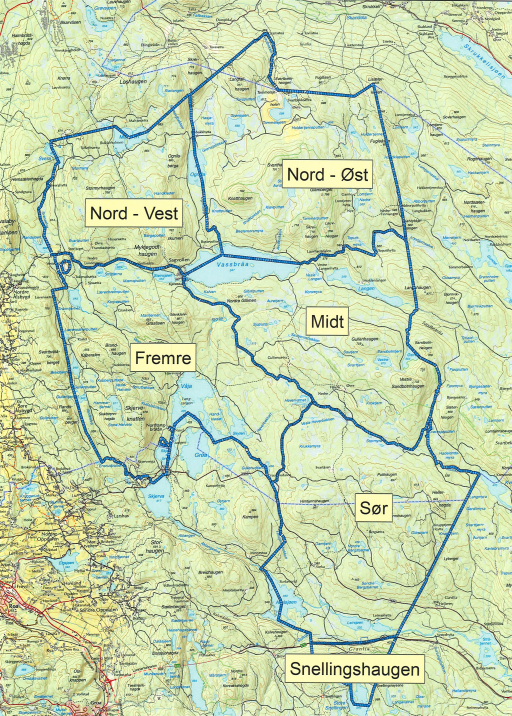 Veståsen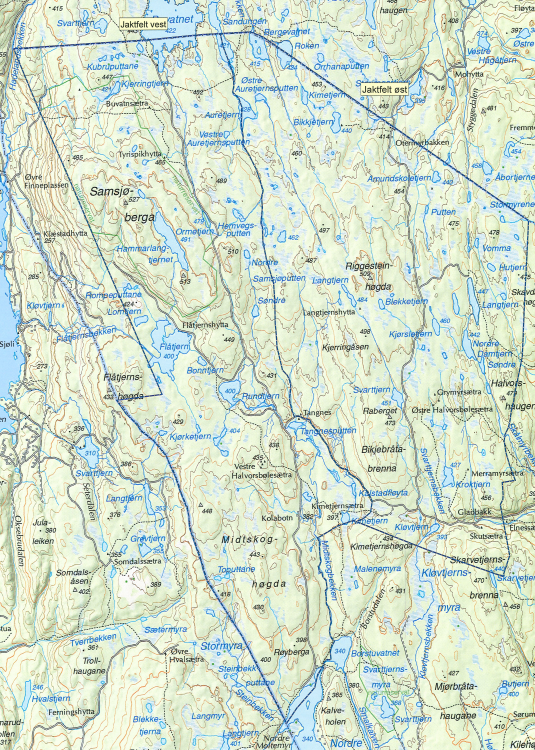 ØståsenØståsenØståsenØståsenJaktfeltKalvFritt dyrTilleggsdyrNordøst111Nordvest111Fremre111Midtre111Sør111VeståsenVeståsenVeståsenVeståsenVeståsenJaktfeltKalvKu/kvigeOkse/piggokseTilleggsdyrVest1111Øst1111Type dyrGrunnavgift per dyrPris per kg slaktevektAnnetElg, ordinær kvote6000 kr95 krGrunnavgift refunderes etter at dyr er felt.Elg, tilleggsdyr3000 kr95 krGrunnavgift refunderes etter at dyr er felt.Hjort095 krJaktlag Jaktlag Jaktlag Jaktlag Jaktlag Jaktlag (6-8 jegere hvorav minst 2 med bruksrett og maksimalt 2 utenbygds. Som bruksberettigede regnes de som er oppført i manntallet)(6-8 jegere hvorav minst 2 med bruksrett og maksimalt 2 utenbygds. Som bruksberettigede regnes de som er oppført i manntallet)(6-8 jegere hvorav minst 2 med bruksrett og maksimalt 2 utenbygds. Som bruksberettigede regnes de som er oppført i manntallet)(6-8 jegere hvorav minst 2 med bruksrett og maksimalt 2 utenbygds. Som bruksberettigede regnes de som er oppført i manntallet)(6-8 jegere hvorav minst 2 med bruksrett og maksimalt 2 utenbygds. Som bruksberettigede regnes de som er oppført i manntallet)(6-8 jegere hvorav minst 2 med bruksrett og maksimalt 2 utenbygds. Som bruksberettigede regnes de som er oppført i manntallet)NrNavnTelefonnummerE-postBruksrett i Gran Almenning(oppgi gårds- og bruksnummer)Innenbygdsboende?1 (jaktlagsleder)2345678Valg av jaktfeltValg av jaktfelt(Nummerer jaktfeltene ut ifra ønsket prioritet. Jaktlaget er bare med i trekningen om nummererte jaktfelt)(Nummerer jaktfeltene ut ifra ønsket prioritet. Jaktlaget er bare med i trekningen om nummererte jaktfelt)JaktfeltPrioritet (1-7)Øståsen J0002 NordøstØståsen J0003 NordvestØståsen J0026 MidtreØståsen J0059 FremreØståsen J0056 SørVeståsen J0057 VestreVeståsen J0058 ØstreGodkjent ettersøkshund (dokumentasjon vedlegges)Godkjent ettersøkshund (dokumentasjon vedlegges)ID-nummer:Navn:Ønsker dere å leie hytte i jakta?Ønsker dere å leie hytte i jakta?Jaktlagsleders underskriftSted:                                         Dato:                                              Underskrift:Jaktlaget tildeles følgende jaktfelt fra 2023-25: